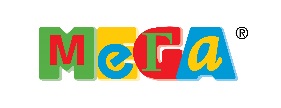 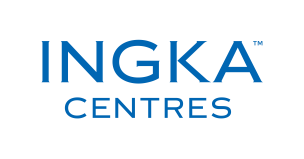 «УТВЕРЖДЕНО»:Специалист административно-финансового отделаТЦ «МЕГА Адыгея» Кулейкин Н.Ю._____________«21» сентября 2020 г.Инструкция по предотвращению краж и мошенничества для Арендаторов ТЦ МЕГА АдыгеяКража – тайное хищение чужого имущества. Открытая кража имеет уже совсем другое название и квалифицируется в уголовном кодексе, как грабеж. Также, помимо того, что кража представляет собой тайное хищение, она посягает только на имущество лица. Магазинная кража также является одной из разновидностей краж, но в ней есть свои особенности и определенные нюансы. 	Кража квалифицируется ст.158 УК РФ. Именно в ней говорится о том, что такое кража и какая ответственность возлагается на лицо, которое совершило это действие. Магазинная кража является разновидностью таких действий, но отдельной статьи для такого деяния не предусмотрено. Именно поэтому, для магазинной кражи также применима ст.158 УК РФ.Что представляет из себя кража из магазина? В первую очередь это непосредственное действие, которое совершает покупатель. Оно выражается в неправомерном присвоении вещи, принадлежащей магазину, без оформления сделки купли-продажи, проще говоря, за неимением кассового чека.В каких магазинах обычно чаще всего происходят кражи? Кражи в магазинах происходят повсеместно.Несмотря на большое количество камер наблюдения, от сотрудников охраны иногда ускользает факт кражи. Происходит это из-за того, что в таких магазинах присутствует большое количество товаров и, соответственно, большое количество покупателей. Существует даже несколько техник, которые позволяют преступникам быстро и без лишнего внимания совершить кражу. Не всегда спасают камеры наблюдения. Обычно опытные воры в магазинах знают, где расположены камеры, под каким углом и около чего. Некоторые воры действуют вместе и пока один отвлекает внимание охранника, другой совершает кражу. Одежда, вещи.Одежду можно одеть на себя, отрезав с нее предварительно маячок или же спрятать в сумку. Именно поэтому во многих магазинах практикуется подсчет одежды, вносимой в примерочною. Кроме того, одежду могут похитить, путем попыток спрятать ее в карманах или отвлечь внимание продавца.Квалифицирующие признаки.В таком преступлении как кража из магазинов существуют также и квалифицирующие признаки.Кража на сумму более одной тысячи рублей считается кражей в крупном размере. Об этом нам говорит законодатель. Как правило, подобное написано в комментарии к статье сто пятьдесят восьмой. Данное обстоятельство является квалифицирующим признаком, а значит наказывается в разы жестче чем обычная кража.Кража на сумму менее тысячи рублей в законе квалифицируется как мелкая.Это значит, что наказание за подобное совершенное деяние будет являться минимальному порогу.Отграничение от смежных преступлений кражу из магазина можно легко спутать с грабежом. Обычно люди, которые не разбираются в квалификации преступлений и считают кражу из магазина, так называемым грабежом. Но между этими преступлениями, на самом деле, есть существенная разница.Так, под грабежом понимают открытое хищение имущества, в нашем случае – товаров из магазина. А кража, как вы уже знаете, это действие, которое происходит тайно и не привлекает лишнего внимания.Кроме того, при грабеже может быть применено насилие или же угроза его скорейшего применения. Что касается кражи, если насилие применяется при данном преступлении – оно автоматически перестает квалифицироваться, как кража и становится разбойным нападением. Таким образом, целью преступного деяния является обогащение за счет осуществления кражи. Также, с целью связан непосредственный мотив преступления. Мотивом в магазинной краже является получение прибыли.Как доказать? Для того, чтобы доказать факт свершившейся кражи в магазине нужно поймать преступника за осуществление так называемого воровства. Если даже преступник успел избавиться от украденных предметом, доказательством его намерений и попытки совершения кражи могут стать показания очевидцев, а также запись с камер видеонаблюдения. Как правило, в магазинах дежурят сотрудники охраны, которые бдительно смотрят за тем, чтобы посетители не позволяли себе брать вещи без оплаты. Что будет за кражу в магазине? За сумму менее 1000 рублей статьей 158 Уголовного кодекса предусмотрено наказание в виде штрафа в размере трех оплат труда, а также выполнение исправительных работ сроком в три месяца, а также исполнение наказания в виде лишения свободы на срок до одного года. За сумму более 1000 рублей квалифицирующим признаком является кража в крупном размере. В этом случае наказание составит штраф в пятикратном размере оплаты труда, исправительные работы на срок до пяти месяцев и до трех лет лишение свободы. Что будет с несовершеннолетним? Несовершеннолетние несут ответственность за кражу начиная с шестнадцати лет. К шестнадцатилетним гражданам будет применены все меры наказания. Если лица не достигли этого возраста – на их законных представителей возложат штраф в размере до ста тысяч рублей. Повторная кража в магазине.Если в магазине совершена повторная кража – то такой поступок считается рецидивом и одновременно квалифицирующим признаком. Наказание за преступление будет назначено максимальное.Действия сотрудников магазина, после того, как они поняли, что была совершена кража:В первую очередь, обратите внимание на тот факт, что товар считается украденным только тогда, когда вор вышел из кассовой зоны, где происходит оплата покупок. Сотрудник магазина имеет право остановить посетителя и добровольно попросить его предъявить купленные товары и чек. В случае отказа показать покупки, человека просят пройти в другое помещение и подождать приезда полиции. Напомним, что досматривать личные вещи гражданина персонал магазина или охранник не имеют права. Это должно производиться только сотрудниками полиции и в присутствии понятых. Если украденный товар будет найден у подозреваемого, данный факт должен быть документально оформлен (протокол досмотра) и заверен подписями понятых. Задержать человека можно только в случае, если подозрения работников магазина обоснованы: камера видеонаблюдения зафиксировала кражу и выход с товаром за пределы кассы без его оплаты. Если сотрудник магазина понял, что кража была совершена, но уже гораздо позже, после того, как вор покинул территорию магазина, то сотруднику необходимо обратиться к ближайшему охраннику Торгового центра за помощью, описать как выглядел вор и в какую сторону направился.При наличии тревожной кнопки в магазине обязательно привести ее в действие.Сотрудник охраны подскажет дальнейшие действия для вызова полиции и задержания вора.2. МошенничествоМошенничество-хищение чужого имущества или приобретение права на чужое имущество путем обмана или злоупотребления доверием (ст.159 УК РФ).Распространённые виды мошенничества в торговых центрах:- Пластиковые карты. Пример: «развод» по телефону, кража данных карт при расчете или снятии средств в банке, изготовление дубликатов сим-карты, двойная транзакция, кража данных пин-кода в банкомате. - Денежные купюры.Пример: покупка товаров с фальшивыми купюрами, хищение денег с помощью получения сдачи за купленный товар.  - Мобильная связь.Пример: спам, звонок оператора о необходимости получения персональных данных, «звонок другу». - Обсчет.Пример: вынос товара повторно по использованным  чекам, переклейка товара. Действия сотрудников магазина при обнаружении в магазине или на территории Торгового центра мошенника:1) при фиксировании факта мошенничества сотрудник магазин должен обратиться к ближайшему охраннику;2) сообщить по телефону Дежурному Менеджеру, старшему смены охраны и службе безопасности Торгового центра;3) при возможности нажать на тревожную кнопку в магазине;4) вызвать сотрудников полиции;5) постараться визуально наблюдать за предполагаемым мошенником;6) необходимо передать все ориентировки службе безопасности Торгового центра;7) ни к чему не прикасаться, никакие вещи не передвигать;8) при наличии видеозаписи с камер видеонаблюдения передать ее сотрудникам полиции.Разработал:Инспектор-консультант по ПБ				______________ Золотарева А.С.